 PENERAPAN TERAPI ROM SPHERICAL GRIP UNTUK MELATIH KEKUATAN OTOT PADA PASIEN YANG MENGALAMI HEMIPARASE DI WILAYAH KERJA PUSKESMAS PUTRI AYU KOTA JAMBI TAHUN 2022 KARYA TULIS ILMIAHNIKEN LIDANTYNIM : 2019.20.1530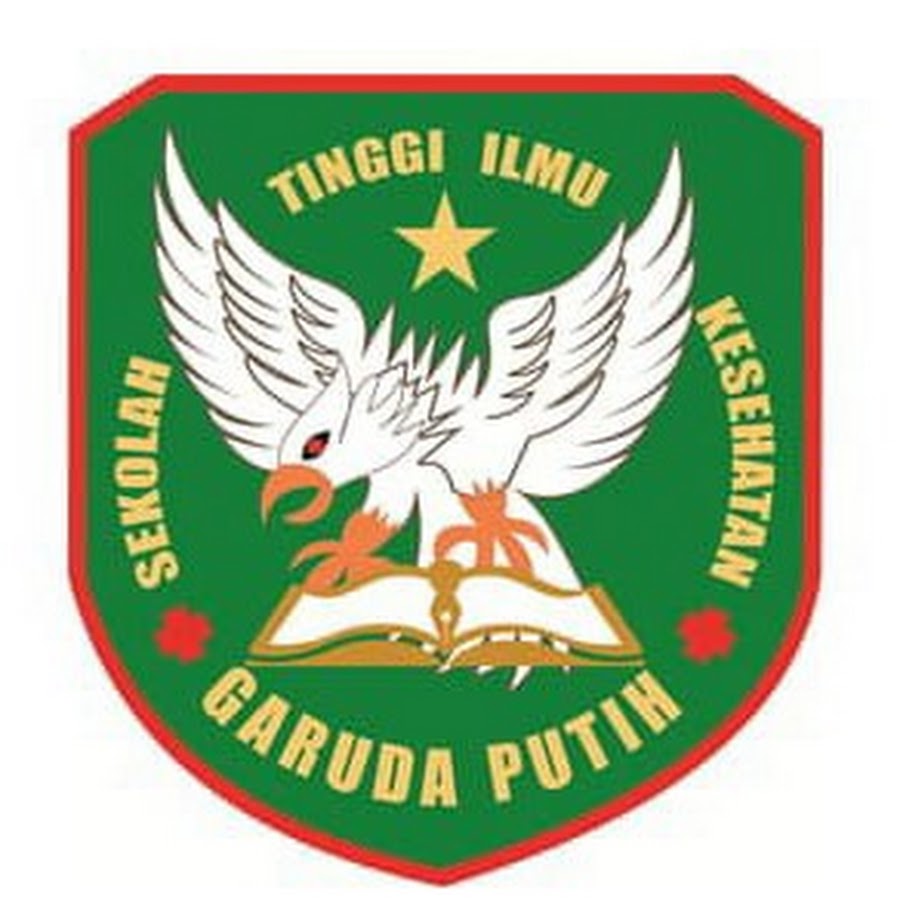 PROGRAM STUDI D-III KPERAWATAN SEKOLAH TINGGI ILMU KESEHATAN GARUDA PUTIH JAMBI TAHUN 2022